                               L’Huisserie : pour une sortie Marche Nordique de 10 km. Comme entraineur  Christian avec  8  marcheurs. Une matinée  sur les bords de la Mayenne avec le soleil et la brume, on a envie de flâner !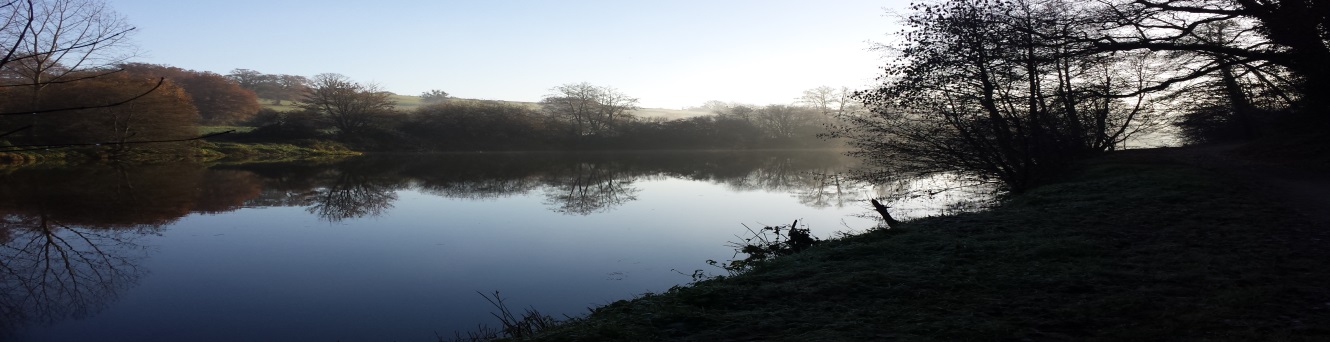 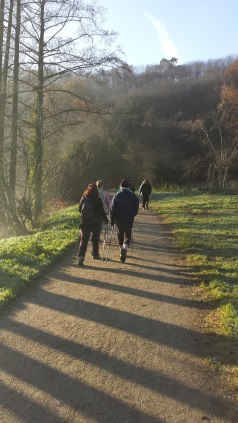 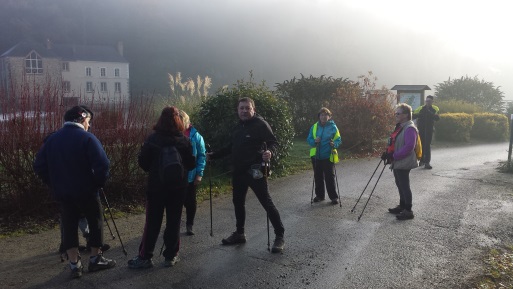 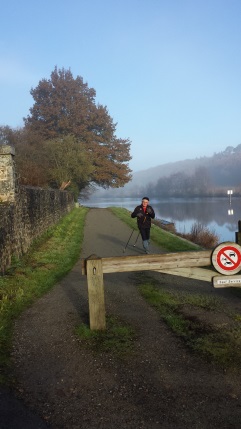 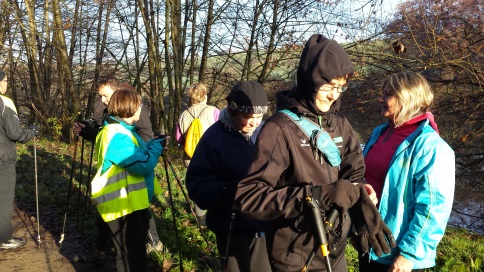   A l’écluse de Bonne, retour sur l’Huisserie par un beau de chemin de terre et une petite route de campagne.  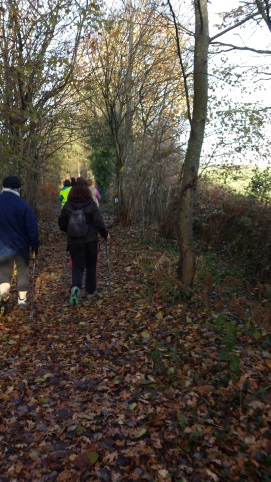 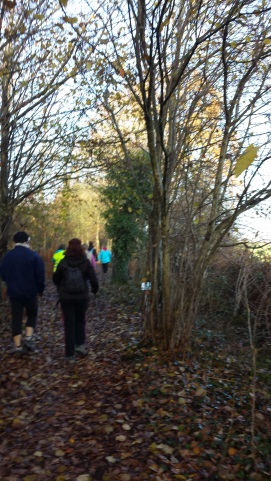 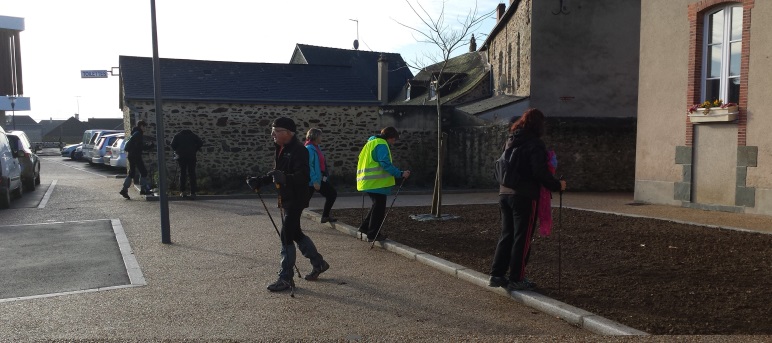 Vous trouverez la marche nordique de cette journée  sur _http://www.calculitineraires.fr/ n°356424. Altitude de départ : 109 m | Altitude d'arrivée : 109 m Altitude Maxi : 112 m | Altitude Mini : 43  m Différence d'altitude entre le départ et l'arrivée : 0  m
Dénivelé totale du parcours : 118  m Dénivelé négatif : 59  m (trait vert sur la carte)

 Sportivement  Christian  
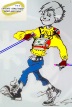 